Kategorie B 	 PlusEnergieBauten 	 PlusEnergieBau®-Diplom 2015Die Familie Beutler Caduff erweiterte und sanierte das 1954 erstellte Einfamilienhaus (EFH) in Thun/BE. Mittels wärmetechnischer Sanierung und Installation einer 17 kW starken PV-Anlage verwandelte die Familie das alte EFH in einen PlusEnergieBau (PEB). Dank Wärmedämmung, energieeffizienten Geräten und energiesparenden Leuchtmitteln sank der Gesamtenergiebedarf trotz Vergrösserung der Energiebezugsfläche um rund 60% auf 9’500 kWh/a. Aus Kostengrün- den bleibt die Gasheizung vorläufig noch bestehen. Die vorbildlich vollflächig integrierte, 17 kW starke PV-Anlage mit perfekten Randabschlüssen erzeugt jährlich 16’400 kWh. Damit weist das EFH eine Eigenenergieversorgung von 173% auf.173%-PEB-EFH Beutler Caduff, 3600 Thun/BEDie Familie Beutler Caduff verwandelte das EFH in Thun von einer Energieschleuder aus dem Kohlezeitalter in einen attraktiven Plus- EnergieBau. Um mehr Wohnraum für die Familie zu schaffen, erweiterte sie das Ein- familienhaus um einen Anbau, der Platz für Küche und Essraum bietet. Trotz der um ein Drittel grösseren Energiebezugsfläche sank der Gesamtenergiebedarf dank guter Wär- medämmung des Alt- und Anbaus von 23’100 kWh/a auf 9’500 kWh/a.Aus Kostengründen wurde vorläufi auf eine Wärmepumpe verzichtet, daher bleibt der Gasanschluss weiterhin bestehen. Somit versorgt die Gasheizung das EFH noch teil- weise mit Wärme. Der fossile Gasanteil wird in der Bilanz berücksichtigt. Die sorgfältig auf dem Satteldach Ost-West-integrierte, 17 kW starke PV-Anlage liefert 16’400 kWh/a CO2- neutralen Strom und sorgt für eine Eigen-energieversorgung von 173%.Durch die Förderung der PV-Anlage mit der Einmalvergütung sowie die PEB-Förde- rung des Kantons Bern konnte der Architekt die Bauherrschaft entgegen ihrer ursprüng- licher Absicht überzeugen, einen finanziell attraktiven PEB zu erstellen. Für die gelun- gene Sanierung erhält die Familie Beutler Caduff das PlusEnergieBau-Diplom 2015.Technische DatenWärmedämmungWand:  22/26 cm  U-Wert:  0.15/0.13 W/m2K Dach:	26/14 cm   U-Wert:	0.16 W/m2K Boden: 12/50 cm U-Wert: 0.24/0.12 W/m2K Fenster:         dreifach   U-Wert:	0.90 W/m2KGesamtEB:	60     100	9’480EnergieversorgungEigen-EV:   m2     kWp   kWh/m2a	%		kWh/a PV-Dach:  103 17.25	159	173	16’380Energiebilanz (Endenergie)	%	kWh/aEigenenergieversorgung:	173	16’380Gesamtenergiebedarf:	100	9’480Solarstromüberschuss:	73	6’900Bestätigt von Energie Thun AG am 31.07.2015 Martin Bühler, Tel. 033 225 66 65Beteiligte PersonenBauherrschaft und Standort: Séverine Beutler und Christoph Caduff Feldheimstrasse 11, 3600 ThunArchitektur, Planung und Ausführung:aaac gmbh, architektur atelier adrian christen Alleestrasse 9, 3613 Steffisburg, Tel. 033 221 50 27Installation PV-Anlage:Marcel Ruchti – Holzimpuls, Mittlere Strasse 74 3600 Thun, Tel. 033 223 25 50, www.holzimpuls.ch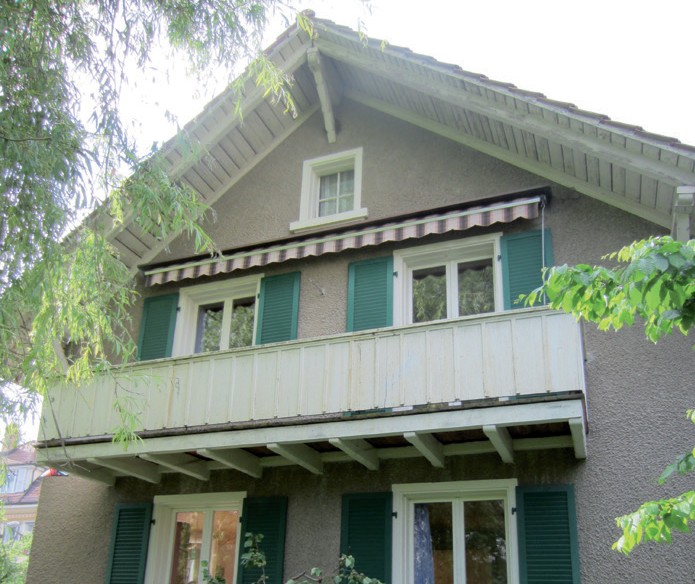 1	2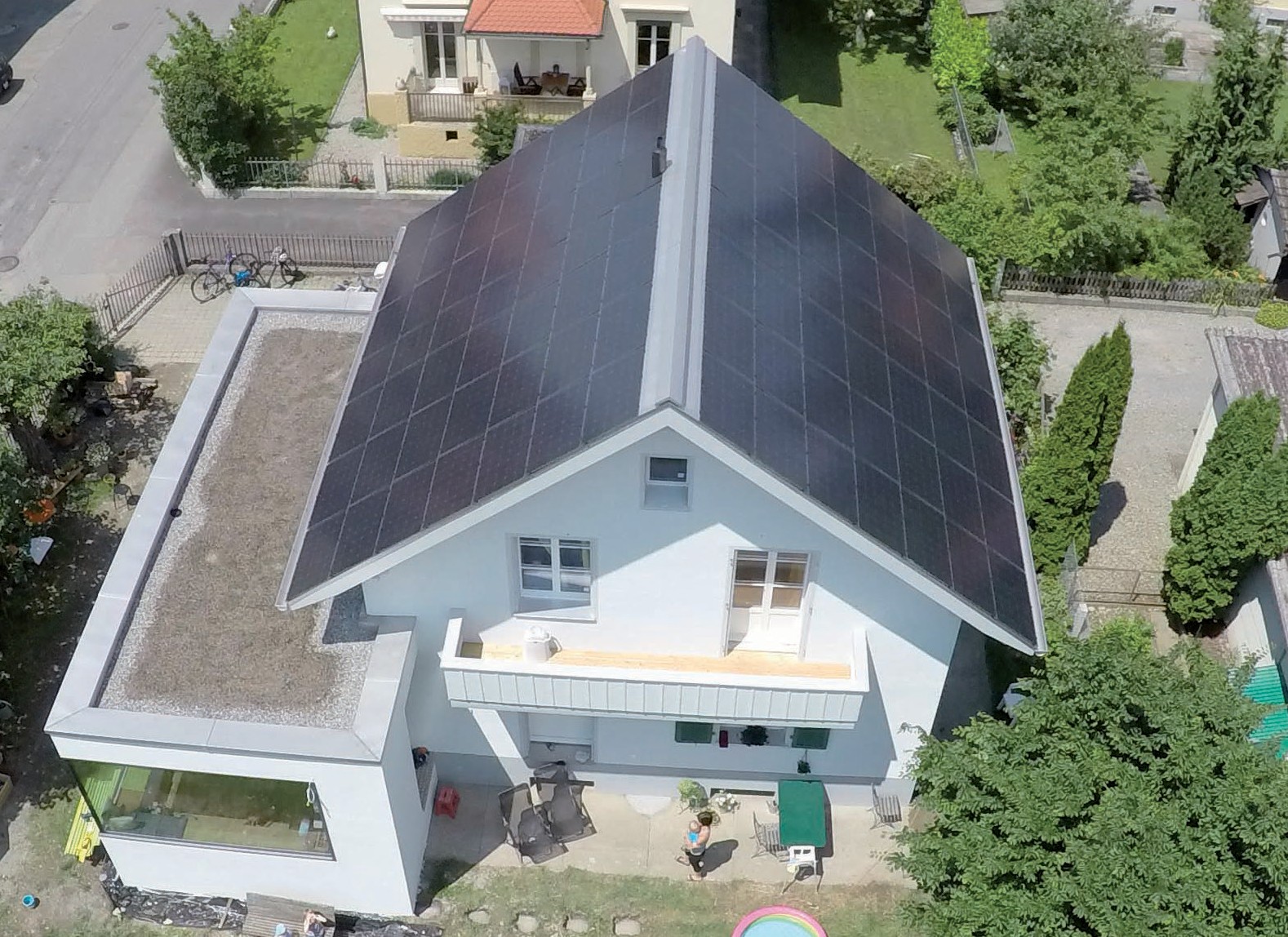 Südansicht des erweiterten und sanierten PEB-EFH. Die 17 kW starke PV-Anlage ist perfekt ganzflächig in das Ost-West-Dach integriert.Das EFH der Familie Beutler Caduff konsumierte vor der Sanierung und ohne Anbau 23’100 kWh/a. Heute benötigt es noch 9'480 kWh/a. Der Überschuss beträgt 6’900 kWh/a oder 73%.68     |    Schweizer Solarpreis 2015    |    Prix Solaire Suisse 2015Energiebedarf vor der Sanierung [100%]Energiebedarf vor der Sanierung [100%]Energiebedarf vor der Sanierung [100%]Energiebedarf vor der Sanierung [100%]EBF: 106 m2kWh/m2a%kWh/aWärmebedarf (Gas):1908720’140Elektrizität:28132’968GesamtEB:21810023’108Energiebedarf nach der Sanierung [41%]Energiebedarf nach der Sanierung [41%]Energiebedarf nach der Sanierung [41%]Energiebedarf nach der Sanierung [41%]EBF: 158 m2kWh/m2a%kWh/aWärmebedarf (Gas):43726’794Elektrizität:17282’686